LE CAMPUS FRANCOPHONE D'ISRAEL 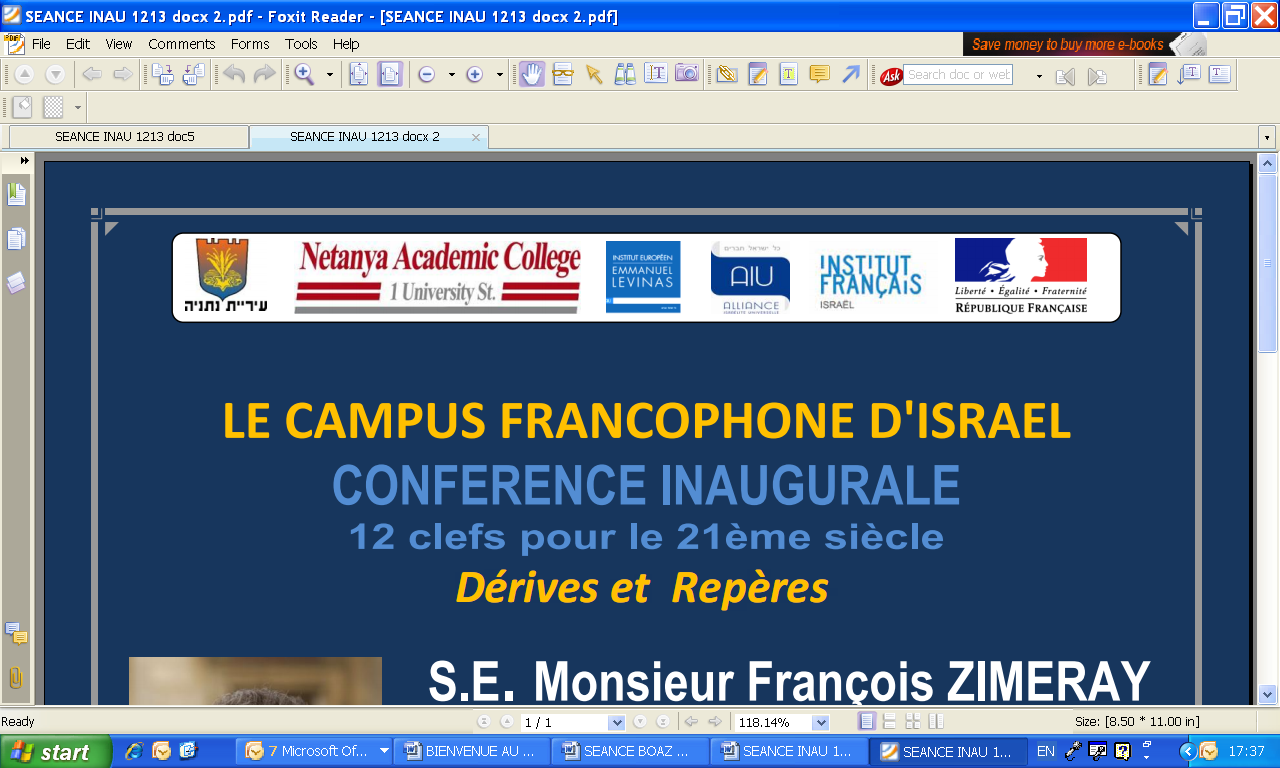 En partenariat avec l'Institut Européen Emmanuel Levinasde l'Alliance Israélite Universelle CYCLE D'ETUDES
 RESISTANCES ET RENAISSANCESUne conférence de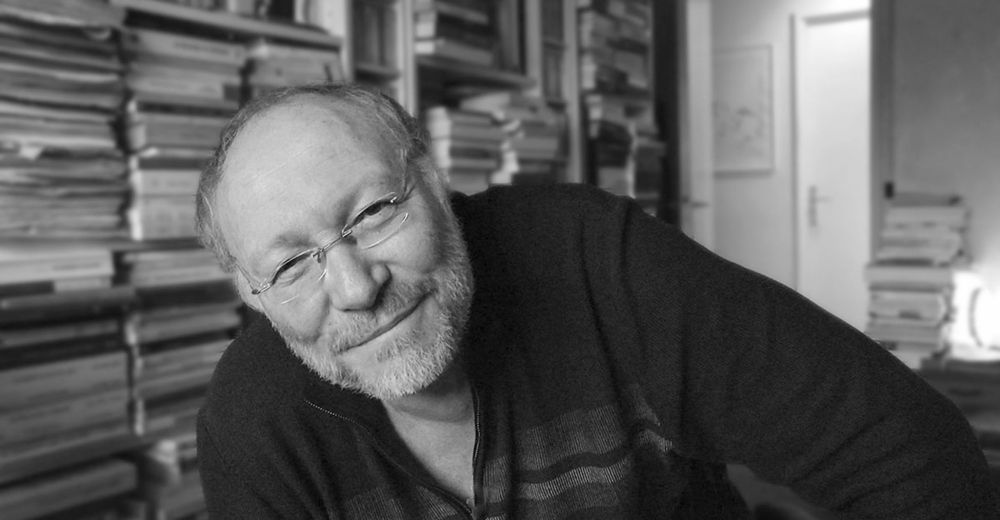 Gérard RABINOVITCHPhilosophe, chercheur associé au CNRS et directeur de l’Institut européen Emmanuel Levinas de l’Alliance Israélite Universelle‘’Comment ça va mal? L'humour juif,             un art de l'esprit.‘’ Rire, résister et espérer.Dimanche 8 Mai 2016En présence de Mme Claude Grundman-BrightmanPrésidente du Campus Francophone du NAC1, rue de l’Université-Netanya Accueil  à 19H30 - Conférence à 20h
Collège Académique de Netanya